ОГЭ.Общие сведенияЧто такое ГИА-9?Государственная (итоговая) аттестация обучающихся, освоивших образовательные программы основного общего образования проводится для выпускников IX (X) классов. С 2004 года в Российской Федерации проводится апробация государственной (итоговой) аттестации (ГИА) выпускников 9-х классов в новой форме. Основным отличием новой формы аттестации от традиционных экзаменов является то, что она носит характер независимой «внешней» оценки качества подготовки выпускников. Она представляет собой новую форму организации выпускных экзаменов с использованием заданий стандартизированной формы, выполнение которых позволяет установить уровень освоения федерального государственного стандарта основного общего образования с использованием механизмов независимой оценки знаний. Для ее проведения в субъектах РФ создаются территориальные экзаменационные комиссии.Что такое открытый банк заданий ГИА-9?На сайте Федерального института педагогических изменений (http://www.fipi.ru/view/sections/236/docs/) размещен банк заданий, часть из которых, возможно, будет включена в экзаменационную работу. Ознакомиться с правилами работы с открытым банком заданий можно, прочитав руководство, которое находится в прикрепленном файле.open_bank_readme.pdf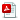 